POROČILO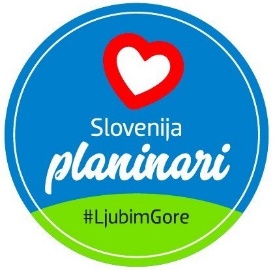 SLOVENIJA PLANINARI 2023NAZIV DRUŠTVA:	_________________________________________________KONTAKTNA OSEBA: 	_________________________________________________KONTAKT: 		_________________________________________________IZVEDENA AKTIVNOST  V OKVIRU TEDNOV VSEŽIVLJENJSKEGA UČENJA – TVU 2023 
(15. 5. – 18. 6. 2023)Lokacija: 	_________________________________________________Datum: 		_________________________________________________Št. udeležencev:	_________________________________________________Št. strokovnih delavcev v športu: _____________________________________Promocijske objave (povezava do objave na spletu/FB/IG,…):____________________________________________________________________________________** FOTOGRAFIJA 1 – v prilogi poslanega e-maila s poročilomIZVEDENA AKTIVNOST V OKVIRU NACIONALNEGA DNEVA ŠPORTA  (23. 9. 2023) OZ. EVROPSKEGA TEDNA ŠPORTA (23. – 30. 9. 2023)Lokacija: 	_________________________________________________Datum: 		_________________________________________________Št. udeležencev:	_________________________________________________Št. strokovnih delavcev v športu: _____________________________________Promocijske objave (povezava do objave na spletu/FB/IG,…):____________________________________________________________________________________** FOTOGRAFIJA 2 – v prilogi poslanega e-maila s poročilomceloletni kontinuirani program rekreativne vadbe skupine (vsaj 30 tednov v letu)Promocijske objave (povezava do objave na spletu/FB/IG,…):____________________________________________________________________________________________________________________________________________________________________________________________________________________________________________________________** FOTOGRAFIJA 3 – v prilogi poslanega e-maila s poročilomPoročilo pripravil/-a:  _____________________________Lokacija in datum: _________________,______________								_____________________________								Predsednik/-ca _____DRUŠTVO____					ŽIG                                   _____________________________								podpiszap. št.Lokacija aktivnostiDatum izvedbe aktivnostiŠt. udeležencevŠt. strokovnih delavcev v športu123456789101112131415161718192021222324252627282930